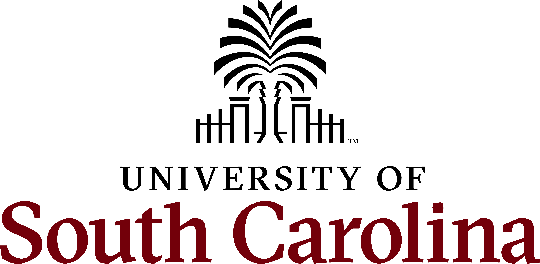 August 21, 2020EXTENSION OF AWARD POSTING DATETHE DATE FOR POSTING THIS AWARD HAS BEEN EXTENDED TO AUGUST 24, 2020 PENDING FURTHER EVALUATION.REFERENCED FPB NUMBER:           	USC-FPB-3639-ASFOR:                                    	Provide Strategic Planning Consulting ServicesISSUE DATE:                  			June 23, 2020DEADLINE FOR RESPONSES:                August 4, 2020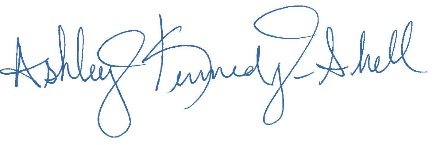 Ashley Kennedy-ShellBuyer